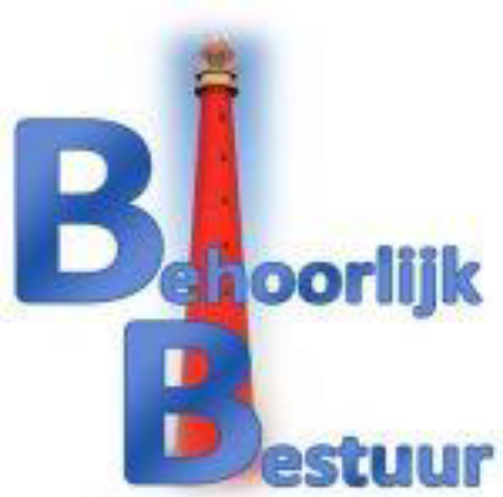 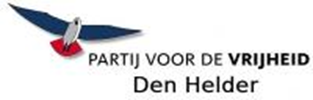 AMENDEMENT Onderwerp: Subsidie Theater de Kampanje, Nummer advies: CA18.00043, agendapunt 12 d.d.15-10-2018De gemeenteraad van Den Helder in vergadering bijeen op 15 oktober 2018 wijzigt het besluit behorend bij het raadsvoorstel, welke luidt als volgt:Besluit: Een bijdrage van € 300.000 euro voor de verhoging van de subsidie voor het jaar 2019 aan theater De Kampanje op te nemen in de begroting 2019. Met Besluit nummer: RB18.0088.Deze wordt gewijzigd in: Een bijdrage van € 300.000 euro voor de verhoging van de subsidie voor het jaar 2019 aan theater De Kampanje op te nemen in de begroting 2019. De voorwaarde van de extra subsidie is dat in in het jaar 2019 de verschillende horeca gedeelten waaronder Restaurant Stoom, Keykeg Cafe hetTheathercafe, Banqueting en de Catering worden verpacht aan een particuliere exploitant of exploitanten.Strekking amendement: De marginale winsten van de horeca activiteiten geven een extra druk en risico op het culturele exploitatiedeel van de schouwburg op de lange termijn. Ook werd ondanks aandringen niet duidelijk hoe de scheiding tussen de culturele exploitatie ligt en de exploitatie van de horeca. Bovendien dienen maatschappelijke instellingen zoals de schouwburg zich bezig te houden maatschappelijke zaken, anders dan bijvoorbeeld horeca-entertainment. Een horeca-exploitant zou hier beter op kunnen anticiperen.Namens Behoorlijk Bestuur,                                 PVV Den Helder,S. Hamerslag                                                        V.H. van den Born